NÁRODNÁ RADA SLOVENSKEJ REPUBLIKY	VIII. volebné obdobieČíslo: CRD-131/2023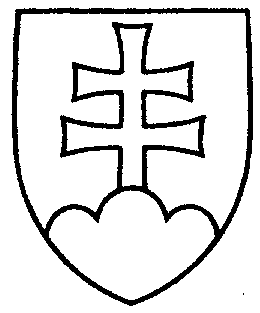 2261UZNESENIENÁRODNEJ RADY SLOVENSKEJ REPUBLIKYzo 16. mája 2023k návrhu skupiny poslancov Národnej rady Slovenskej republiky na vydanie zákona, ktorým sa mení a dopĺňa zákon č. 40/1964 Zb. Občiansky zákonník v znení neskorších predpisov (tlač 1393) 		Národná rada Slovenskej republiky	po prerokovaní uvedeného návrhu zákona v druhom a treťom čítaní	n e s c h v a ľ u j enávrh skupiny poslancov Národnej rady Slovenskej republiky na vydanie zákona, ktorým sa mení a dopĺňa zákon č. 40/1964 Zb. Občiansky zákonník v znení neskorších predpisov, v znení schválených pozmeňujúcich a doplňujúcich návrhov.     Boris  K o l l á r   v. r.    predsedaNárodnej rady Slovenskej republikyOverovatelia:Petra  H a j š e l o v á   v. r.Jozef  H a b á n i k   v. r.